H.AYUNTAMlE	TO CONSTITIJCIONAL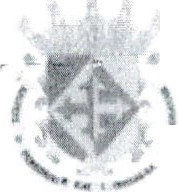 ;•MINUTA DE TRABAJO DE COMISIÓN EDILICIA ESPECIAL EN LA CONFORMACIÓN Y FUNCIONAMIENTO  DEL COMITÉ DE LAS FIESTAS DE MAYO 2016 DEL H. AYUNTAMIENTO  CONSTITUCIONAL  DE SAN JUAN DE LOS LAGOS, JALISCO.En la ciudad de San Juan de los Lagos, Ja lisco. Siendo las 10:00 hora s del día Lunes 29 de Febrero del 2016 dos mil diec isé is, reunidos en Sala de Ca bildo Munic ipa l,de este Ay unta miento de Sa n Jua n de los Lagos, Ja lisco,  ubicada en la pla nta a lta de Presidencia Municipal,en la ca lle Simón Herná ndez número 1, Zona  Ce ntro  de  ésta  ciudad,  en mi carácter  de  presidente de  la  Comisión Edilicia Especial EN LA CONFORMACIÓN Y FUNCIONAMIENTO DEL COMITÉ DE LAS FIESTAS DE MAYO 2016 DEL H. AYUNTAMI ENTO CONSTITUCIONAL DE SANJUAN DE LOS LAGOS, JALISCO , en los términos de los artículo 49 fracción 11 y IV de la Ley de Gobierno y Ad ministrac ión Pública Municipal del Estado de Jalisco donde s i es necesa rio se les pide, asistir puntualmente y permanecer en las sesiones del Ay unta miento y a las reuniones de las Co misiones Edilicias de las que forme pa rte, e informar a l Ay unta miento y a la  Sociedad  de  sus activida des,  a  través  de  la  forma  y  mecanismos  que  estab lezcan  los ordena mientos municipales y, con el objeto de revisar la correspondencia de la presente comis ión desarrollándose bajo lo siguiente :ORDEN DEL DÍA.l. Lista de asistencias y declara tor ia del Quórum Legal.11. Aprobac ión del Orde n del Día .111.  Revis ión de Correspondencia.IV . A s untos Genera les .H.AYUNTAMJENTO  CONSTITUCIONAL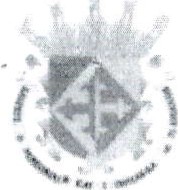 DESAHOGO .1.-        LISTA DE ASISTENCIAS Y DECLARATORIA DEL QUÓRUM LEGAL.En uso de  la voz  el REGIDOR Y SÍND ICO EN FUNCIONES  LIC.  PABLO ESTEBANGONZÁLEZ RAMÍREZ, en su carácter de presidente de la Comisió n Edilicia Especial EN LA CON FOR MACIÓN Y FUNCIONAMIENTO DEL COMITÉ DE LAS FIESTAS DE MAYO 2016 DEL H.  AYUNTAM IENTO CONSTITUC IONAL DE SANJUAN DE LOS LAGOS, JALISCOL bajo la asistencia solamente del susc rito que actúa en el levantamiento de la presente, como integrante único y Presidente de la Comisión Edilicia Especial en cita.Ante la asistencia del suscr ito y de conformidad a lo establecido en e l Reglamento Interior del Municipio de San Juan de los Lagos, Jalisco, se declara que por obviedad existe quórum legal para sesio nar; quedando instalada forma lmente la Com isión Edilicia de Agua Potable y dar cumplim iento a los ordenamientos estata les y municipales.11.-      APROBACIÓN  DEL ORDEN DEL DÍA.En el Desahogo de l Segundo Punto del Orden del día, se recibió de la Sesión Ordinaria número 6, mediante acuerdo de fec ha 6 seis de Abril de 2016, dos mil dieciséis, en el punto X I de Asuntos Generales, fueron aprobados los montos en erogac ión  para  la  Organización  del  Certamen  de  Fiestas  de  Mayo, con sus antecedentes anter iores en la conformac ión de l Comité.   En uso de la voz del Regidor y Síndico LIC. PABLO ESTEBAN GONZÁLEZ RAMÍREZ en su ca rácter de Presidente  de  la  Comisión  Edilicia   Especial   EN  LA  CONFORMACIÓN	Y FUNCIONAM IENTO DEL COMITÉ DE LAS FIESTAS DE MAYO 2016 DEL H. AY UNTAMIENTO CONST ITUCIONAL DE SAN JUAN DE LOS LAGOS,JALISCO poneH AYUW ENTO CoNSTITUCIONAL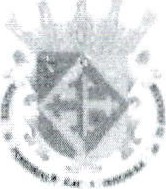 a consideración y aprueba el Orden del día propuesto, por lo que, sin ser sometido a votación por condición única,SE APRUEBA111.-     REVISIÓN DE CORRESPONDENCIA.En el Desahogo del Tercer Punto del Orden del día. En uso de la voz de l Síndico LIC. PABLO ESTEBAN GONZÁ LEZ RAMÍREZ, hago ref erencia y plasmo por el prese nte que no se ha recibido correspondencia por informar, de lo que se da por desa hogada en este punto del o rde n del día.IV.-  ASUNTOS GENERALES.En uso de la voz de l Regidor y Síndico LIC. PABLO ESTEBAN GONZÁ LEZ RAMÍREZ en mi carácte r de Presidente de la Comisión Edilicia de COME RCIO informo que, no existe a lgún tema que trata r dentro de asuntos gene ra les.No ex istiendo  ningún tema a trata r se  da  po r clausu ra  la  reunión de tra bajosiendo las 11:00 o nce horas del mismo día en que inició la prese nte, que esLunes 29 de Febrero del 20 16 dos mil dieciséis.    ATE NTAMENTE.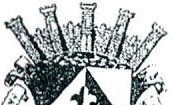 COMISION EDI g-- R IAL EN LA CONFORMACIÓN Y FUNCIONAMIENTODELCOMI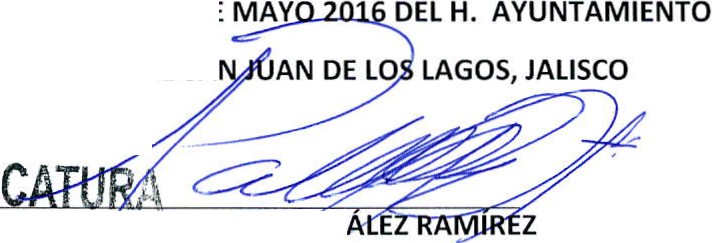 CO	ONAL DE SAH. AYUNTAMIENTOCONSTITUCIONAL SfNDfLIC. PABLO ESTEBAN GO   ZSANJUAN DE LOSLAG O-REG IDO R y SÍNDICOJALISCO.PRESIDENTE DE LA COMISION ESPECIAL EN LA CONFORMACIÓN YFUNCIONAM IENTO DE LAS FIESTAS DE MAYO 2016.